.Introduction : 16 comptes.[1-8] : CROSS ; POINT ; CROSS ; POINT ; JAZZ BOX ¼ TURN[9-16] : MONTEREY ½ TURN × 2[17-24] : WINE ¼ TURN R ; HITCH L ; BACK L ; BACK R ; BACK L ; TOUCH R→ICI au mur 3 face à 6h TAG n°2 puis recommencer la danse au début.[25-32] : TOE STRUT R 1/8 TURN ; TOE STRUT L ; ROCK STEP R ; TOE STRUT ½ TURN R[33-40] : TOE STRUT L ; TOE STRUT R ; ROCK STEP L ; TOE STRUT ½ TURN L[41-48] : ROCK STEP R FOWARD ; FULL TURN ; SIDE 1/8 TURN R ; TOGETHER ; SIDE R ; TOUCH L[49-56] : ROLLING WINE L ; TOUCH R ; ROLLING WINE R ; TOUCH L[57-64] : WINE ¼ TURN L ; HITCH R ; STEP ½ TURN × 2→ICI TAG 1 à la fin du mur 1 face à 6h et à la fin du mur 4 face à 12h (doublé)TAG 1 (16 comptes):[1-8] : BACK R ; POINT L ; BACK L ; POINT R ; BEHIND SIDE CROSS ; HITCH L 1/8 TURN[9-16] : BEHIND SIDE CROSS 1/8 TURN ; HITCH R 1/8 TURN ; BACK R 1/8 TURN ; TOGETHER L ; TWIST HEELSTAG 2 (8 comptes) : TOE STRUT R & L × 2KEEP IT FUN !!!!Lexique :PD : Pied DroitPG : Pied GauchePDC : Poids Du CorpsLast Update - 15 May 2021Back On My Feet (fr)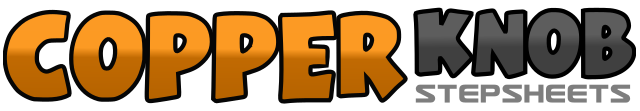 .......Compte:64Mur:2Niveau:Intermédiaire / Avancé.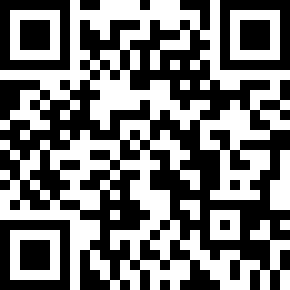 Chorégraphe:Maëva MEYER (FR) - Mai 2021Maëva MEYER (FR) - Mai 2021Maëva MEYER (FR) - Mai 2021Maëva MEYER (FR) - Mai 2021Maëva MEYER (FR) - Mai 2021.Musique:Back on My Feet - KimberoseBack on My Feet - KimberoseBack on My Feet - KimberoseBack on My Feet - KimberoseBack on My Feet - Kimberose........1-2Croiser PD devant PG (1) - Pointer PG à gauche (2)3-4Croiser PG devant PD (3) - Pointer PD à droite (4)5-6Croiser PD devant PG avec PDC (5) - ¼ à droite et PG derrière avec PDC (6)7-8Poser PD à droite (7) - Croiser PG devant PD avec PDC (8)1-2Pointer PD à droite (1) - ½ tour à droite et rassembler PD à côté PG (2)3-4Pointer PG à gauche (3) - Rassembler PG à côté PD (4)5-6Pointer PD à droite (5) - ½ tour à droite et rassembler PD à côté PG (6)7-8Pointer PG à gauche (7) - Rassembler PG à côté PD (8)1-2Poser PD à droite (1) - Croiser PG derrière PD (2)3-4Poser PD à droite avec un ¼ de tour (3) - Faire un hitch PG (4)5-6Poser PG derrière avec PDC (5) - Poser PD derrière avec PDC (6)7-8Poser PG derrière avec PDC (7) - Touch PD à côté PG (8)1-2Faire 1/8 tour à droite et pointer PD devant (1) - Abaisser talon PD + snap (2)3-4Dans la diagonale : Pointer PG devant (3) - Abaisser talon PG+ snap (4)5-6Dans la diagonale : Rock PD avant (5) - Revenir sur PG avec PDC (6)7-8Dans la diagonale : ½ tour à droite et pointer PD devant (7) - Abaisser talon PD (8)1-2Dans la diagonale : Pointer PG devant (1) - Abaisser talon PG + snap (2)3-4Dans la diagonale : Pointer PD devant (3) - Abaisser talon PD + snap (4)5-6Dans la diagonale : Rock PG avant (5) - Revenir sur PD avec PDC (6)7-8Dans la diagonale : ½ à gauche et pointer PG devant (7) - Abaisser talon PG (8)1-2Dans la diagonale : Rock PD avant (1) - Revenir avec PDC sur PG (2)3-4Dans la diagonale : ½ tour à droite et PD devant (3) - ½ tour à droite et PG derrière (4)5-61/8 de tour à droite et PD à droite (5) - Rassembler PG à côté PD (6)7-8Poser PD à droite avec PDC (7) - Touch PG à côté PD (8)1-2¼ de tour à gauche et PG devant (1) - ½ tour à gauche et PD derrière (2)3-4¼ de tour à gauche et PG à gauche (3) - Touch PD à côté PG (4)5-6¼ de tour à droite et PD devant (5) - ½ tour à droite et PG derrière (6)7-8¼ de tour à droite et PD à droite (7) - Touch PG à côté PD (8)1-2Poser PG à gauche (1)- Croiser PD derrière PG (2)3-4Poser PG à gauche avec un ¼ de tour (3) - Faire un hitch avec PD (4)5-6Poser PD devant (5) - ½ tour à gauche (6)7-8Poser PD devant (7) - ½ tour à gauche (8)1-2Poser PD en arrière avec PDC (1) - Pointer PG à gauche (2)3-4Poser PG en arrière avec PDC (3) - Pointer PD à droite (4)5-6Croiser PD derrière PG avec PDC (5) - Poser PG à gauche avec PDC (6)7-8Croiser PD devant PG avec PDC (7) - Hitch PG dans la diagonale de gauche (8)1-2Faire 1/8 de tour à droite et croiser PG derrière PD avec PDC (1) - Poser PD à droite avec PDC (2)3-4Croiser PG devant PD avec PDC (3) - Hitch PD dans la diagonale de droite (4)5-6Poser PD en arrière avec PDC en faisant 1/8 de tour à gauche (5) - Rassembler PG à côté PD (6)7-8Tourner les talons à gauche (7) - Ramener les talons au centre (8)1-2Pointer PD devant (1) - Abaisser talon PD + snap (2)3-4Pointer PG devant (3) - Abaisser talon PG + snap (4)5-6Pointer PD devant (5) - Abaisser talon PD + snap (6)7-8Pointer PG devant (7) - Abaisser talon PG + snap (8)